 Stellenbosch University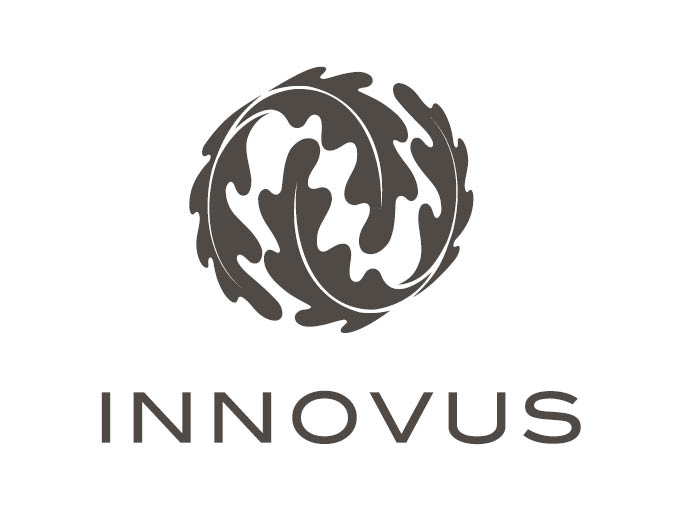 Making Innovation MatterINNOVATION DISCLOSURE FORMThe purpose of this form is to disclose information on a new business idea or innovation to the University. This will enable the University to support the initiative of the party concerned and to ensure that all possible intellectual property rights (including expertise) are sufficiently protected on behalf of both the individual and the University. Such disclosure of information by the individual concerned and support by the University will enable the individual and the University to commercially exploit such ideas in partnership and to protect the rights of the entrepreneur(s).Name of the innovation (e.g. product/technology/service)The innovation Shortly describe the innovation and attach a detailed description including, graphic representation/photos of any aspect of the innovation, procedures followed and results obtained.Please indicate in which category your technology falls ():Which problems are solved by this innovation?
Which additional benefits are offered by the innovation?
Where and when did the idea originate?
Are you interested in starting a new venture/spin-out company with this innovation? If so, why and do you already have a team?Has the idea been disclosed either in writing (whether by email or publication) or verbally and, if so, where and to whom? Is there any urgency to disclose? When and how will the invention first be disclosed to the public?  Do you have a working model of the innovation? (Proof of concept, Prototype, Clinical trial results etc.)Can the innovation be demonstrated and are test results available?Please indicate the stage of development of the innovation ():*TRL = Technology Readiness Levels Has the research been completed? If not, what work still needs to be conducted before the innovation can be commercialised?Does the project require additional funding? If so, how much do you estimate? 
Who will typically be the end users or clients of the innovation? Which companies are you aware of that provide a similar product/service/technology?Background to the innovation Which similar products/services/technologies (prior art) related to the innovation already exist? How does your innovation differ from these?
Which publications or patents concerning the innovation are you aware of? Please attach.Third partiesIs this innovation the result of a research contract? If so, please provide more information.
Who financed the research?
Inventor(s) and non-inventors(s) (personal and employment details) IMPORTANT: Please provide us with your complete and latest personal and employment details. This is required in order to process your disclosure and to process the reports and distribution of income that might occur. Please keep us informed of any changes in address and contact details, particularly should you no longer be an employee of SU.PLEASE NOTE: By signing this form, you undertake to give your full co-operation in the commercialisation of this idea/invention.The following sections must be signed by your Departmental Head and Dean. This is necessary to process your disclosure.Completed by the Departmental Head"I recommend that this business idea or innovation be exploited commercially.”Completed by the Dean"I recommend that this business idea or innovation be exploited commercially.”Completed by the Director: Research Contracts"I acknowledge receipt of this disclosure and from a research management perspective I have no objection to its possible commercial exploitation”Please return the signed disclosure form to: 
Doris Peters
Stellenbosch University
Innovus Technology Transfer (Pty) Ltd
15 De Beer Street
Stellenbosch
7600
Tel: 021 808 3910
Email: dpeters@sun.ac.zaType of innovation (please tick box)Type of innovation (please tick box)Type of innovation (please tick box)Type of innovation (please tick box)InventionMulti-mediaBusiness ideaWritten workPlant breeders’ rightsProceduralIntellectual property in research contractRegistrationSoftwareDiagnosticTherapeuticNew speciesAGRI SCIENCESAGRI SCIENCESMEDICINE AND HEALTHMEDICINE AND HEALTHAgronomyDiagnosticsAquacultureMedical DevicesIntegrated Pest ManagementServicesCultivarsTherapeutics and PharmaceuticsWine BiotechnologyIndigenous KnowledgeENGINEERINGENGINEERINGPHYSICAL SCIENCESPHYSICAL SCIENCESElectrical EngineeringChemistry and Polymer ScienceMarine EngineeringNanotechnologyMechanical EngineeringPhysicsProcess EngineeringIndustrial EngineeringElectronic EngineeringLIFE SCIENCESLIFE SCIENCESCLEAN TECHNOLOGIES AND WATERCLEAN TECHNOLOGIES AND WATERBiochemistryBiofuelsBiotechnologySolar EnergyFood ScienceWind EnergyMicrobiology Hydro/Ocean EnergyPhysiologyWater related technologiesSOFTWARE AND MODELSSOCIAL SCIENCES AND OTHER (Please specify)EducationalGeographical MediaPayment systemsGamesApplicationsPsychological toolsDev StageDefinitionDescription*TRL 1Idea/Concept of innovationPrinciples hypothesized no experimental proof available.TRL 2Concept developmentPrinciple of innovation seems feasible based on observations. Research plans and protocols are developed.Assumptions not supported by any practical proof or detailed analysis.TRL 3Applied research/ R&D initiatedAnalytical and laboratory studies done. Parameters of interest measured and compared with analytical predictions. Initial Proof of Concept and Hypothesis tested.TRL 4Technical developmentBasic aspects of the innovation are integrated/ assimilated to establish that the pieces will work together.  Hypothesis refined.TRL 5Lab-scale model development and validationSmall scale prototype/model of innovation validated under relevant operational conditions mimicked in the laboratory. Hypothesis validated.TRL 6Pilot model development and validationRepresentative prototype/model tested in intended environment and close to expected performance. Phase 1 trialsTRL 7System prototype development and validationFully functional prototype/model demonstrated in actual operational environment at pre-commercial scale.TRL 8Product testing  and validationInnovation proven to work in final form, under expected conditions and tested to see if it meets design and user specifications.TRL 9Finalisation of product manufacturing specificationsProven innovation and ready for full commercial deploymentInventor / non-inventor:Inventor / non-inventor:Full name of inventor
(as displayed on ID or Passport)Full name of non-inventor
(as displayed on ID or Passport)Definition of inventor: Any and all persons who made an inventive contribution to the invention that is the subject of the patent application. For the sake of clarity, only those aspects of the described subject matter that are both new and inventive in light of the prior art, and as such qualify for patent protection, qualify as inventive contributions.Definition of non-inventor:
Any and all persons, other than those that fall within the definition of “inventor”, who made a substantial contribution to the project and who, by agreement between the parties, will share in the benefits derived from it.Definition of inventor: Any and all persons who made an inventive contribution to the invention that is the subject of the patent application. For the sake of clarity, only those aspects of the described subject matter that are both new and inventive in light of the prior art, and as such qualify for patent protection, qualify as inventive contributions.Definition of non-inventor:
Any and all persons, other than those that fall within the definition of “inventor”, who made a substantial contribution to the project and who, by agreement between the parties, will share in the benefits derived from it.Contact particulars:Contact particulars:Telephone numberFax numberEmail addressPhysical home address % Contribution distributionDisclosure dateSignature Employment details:Employment details:Position at SUFacultyDepartmentSU numberInventor / non-inventor:Inventor / non-inventor:Full name of inventor
(as displayed on ID or Passport)Full name of non-inventor
(as displayed on ID or Passport)Contact details:Contact details:Telephone numberFax numberEmail addressPhysical home address % Contribution distributionDisclosure dateSignature Employment details:Employment details:Position at SUFacultyDepartmentSU numberInventor / non-inventor:Inventor / non-inventor:Full name of inventor
(as displayed on ID or Passport)Full name of non-inventor
(as displayed on ID or Passport)Contact details:Contact details:Telephone numberFax numberEmail addressPhysical home address % Contribution distributionDisclosure dateSignature Employment details:Employment details:Position at SUFacultyDepartmentSU numberInventor / non-inventor:Inventor / non-inventor:Full name of inventor
(as displayed on ID or Passport)Full name of non-inventor
(as displayed on ID or Passport)Contact details:Contact details:Telephone numberFax numberEmail addressPhysical home address % Contribution distributionDisclosure dateSignature Employment details:Employment details:Position at SUFacultyDepartmentSU numberInventor / non-inventor:Inventor / non-inventor:Full name of inventor
(as displayed on ID or Passport)Full name of non-inventor
(as displayed on ID or Passport)Contact details:Contact details:Telephone numberFax numberEmail addressPhysical home address % Contribution distributionDisclosure dateSignature Employment details:Employment details:Position at SUFacultyDepartmentSU numberInventor / non-inventor:Inventor / non-inventor:Full name of inventor
(as displayed on ID or Passport)Full name of non-inventor
(as displayed on ID or Passport)Contact details:Contact details:Telephone numberFax numberEmail addressPhysical home address % Contribution distributionDisclosure dateSignature Employment Details:Employment Details:Position at SUFacultyDepartmentSU numberName:Chairperson: DepartmentSignatureDateName: DeanSignatureDateName: Mrs Cornelia MalherbeDirector: Research ContractsSignatureDate